БЕРЕЗНИКОВСКАЯ ГОРОДСКАЯ ДУМА ПЕРМСКОГО КРАЯVI СОЗЫВРЕШЕНИЕ № 463                                                    Дата принятия 15 октября 2018 г.На основании решения Березниковской городской думы от 24 сентября 2013 г. № 559 «О порядке утверждения муниципальных программ города Березники, ведомственных целевых программ»Березниковская городская Дума РЕШАЕТ:1.Согласовать основные параметры  проекта муниципальной программы «Обеспечение безопасности жизнедеятельности населения» согласно приложению к настоящему решению.2.Настоящее решение вступает в силу со дня его принятия.Председатель 
Березниковской городской Думы                                   Э.В. СмирновОсновные параметры проекта муниципальной программы«Обеспечение безопасности  жизнедеятельности населения»Объемы и источники финансирования муниципальной программы:Общий объем финансирования муниципальной программы  составляет – 240 128,2 тыс. рублей, в том числе:местный бюджет – 237 729,4 тыс.рублей;краевой бюджет – 2 398,8 тыс.рублей.по годам:2019 год – 40 366,2 тыс.рублей, 2020 год – 39 952,4 тыс. рулей,2021 год – 39 952,4 тыс. рулей,2022 год – 39 952,4 тыс. рулей,2023 год – 39 952,4 тыс. рулей,2024 год – 39 952,4 тыс. рулей.О согласовании основных параметров проекта муниципальной программы «Обеспечение безопасности жизнедеятельности населения»Приложение к решению Березниковскойгородской Думыот 15.10.2018 № 463№п/пОсновные параметрыЕди-ницаизме-ренияЗначение  основного показателяЗначение  основного показателяЗначение  основного показателяЗначение  основного показателяЗначение  основного показателяЗначение  основного показателяЗначение  основного показателяЗначение  основного показателяЗначение  основного показателяЗначение  основного показателяЗначение  основного показателяЗначение  основного показателя№п/пОсновные параметрыЕди-ницаизме-рения2019год2019год2020год2020год2021год2021год2022год2022год2023год2023год2024год2024год124556677889910101.Цель 1:Совершенствование условий безопасности  жизнедеятельности населения муниципального образования «Город Березники»Цель 1:Совершенствование условий безопасности  жизнедеятельности населения муниципального образования «Город Березники»Цель 1:Совершенствование условий безопасности  жизнедеятельности населения муниципального образования «Город Березники»Цель 1:Совершенствование условий безопасности  жизнедеятельности населения муниципального образования «Город Березники»Цель 1:Совершенствование условий безопасности  жизнедеятельности населения муниципального образования «Город Березники»Цель 1:Совершенствование условий безопасности  жизнедеятельности населения муниципального образования «Город Березники»Цель 1:Совершенствование условий безопасности  жизнедеятельности населения муниципального образования «Город Березники»Цель 1:Совершенствование условий безопасности  жизнедеятельности населения муниципального образования «Город Березники»Цель 1:Совершенствование условий безопасности  жизнедеятельности населения муниципального образования «Город Березники»Цель 1:Совершенствование условий безопасности  жизнедеятельности населения муниципального образования «Город Березники»Цель 1:Совершенствование условий безопасности  жизнедеятельности населения муниципального образования «Город Березники»Цель 1:Совершенствование условий безопасности  жизнедеятельности населения муниципального образования «Город Березники»Цель 1:Совершенствование условий безопасности  жизнедеятельности населения муниципального образования «Город Березники»Цель 1:Совершенствование условий безопасности  жизнедеятельности населения муниципального образования «Город Березники»2.Задача 1.1:Защита населения и территории муниципального образования «Город Березники» от чрезвычайных ситуаций, организация и выполнение мероприятий по гражданской обороне, проведение аварийно-спасательных работ.Задача 1.1:Защита населения и территории муниципального образования «Город Березники» от чрезвычайных ситуаций, организация и выполнение мероприятий по гражданской обороне, проведение аварийно-спасательных работ.Задача 1.1:Защита населения и территории муниципального образования «Город Березники» от чрезвычайных ситуаций, организация и выполнение мероприятий по гражданской обороне, проведение аварийно-спасательных работ.Задача 1.1:Защита населения и территории муниципального образования «Город Березники» от чрезвычайных ситуаций, организация и выполнение мероприятий по гражданской обороне, проведение аварийно-спасательных работ.Задача 1.1:Защита населения и территории муниципального образования «Город Березники» от чрезвычайных ситуаций, организация и выполнение мероприятий по гражданской обороне, проведение аварийно-спасательных работ.Задача 1.1:Защита населения и территории муниципального образования «Город Березники» от чрезвычайных ситуаций, организация и выполнение мероприятий по гражданской обороне, проведение аварийно-спасательных работ.Задача 1.1:Защита населения и территории муниципального образования «Город Березники» от чрезвычайных ситуаций, организация и выполнение мероприятий по гражданской обороне, проведение аварийно-спасательных работ.Задача 1.1:Защита населения и территории муниципального образования «Город Березники» от чрезвычайных ситуаций, организация и выполнение мероприятий по гражданской обороне, проведение аварийно-спасательных работ.Задача 1.1:Защита населения и территории муниципального образования «Город Березники» от чрезвычайных ситуаций, организация и выполнение мероприятий по гражданской обороне, проведение аварийно-спасательных работ.Задача 1.1:Защита населения и территории муниципального образования «Город Березники» от чрезвычайных ситуаций, организация и выполнение мероприятий по гражданской обороне, проведение аварийно-спасательных работ.Задача 1.1:Защита населения и территории муниципального образования «Город Березники» от чрезвычайных ситуаций, организация и выполнение мероприятий по гражданской обороне, проведение аварийно-спасательных работ.Задача 1.1:Защита населения и территории муниципального образования «Город Березники» от чрезвычайных ситуаций, организация и выполнение мероприятий по гражданской обороне, проведение аварийно-спасательных работ.Задача 1.1:Защита населения и территории муниципального образования «Город Березники» от чрезвычайных ситуаций, организация и выполнение мероприятий по гражданской обороне, проведение аварийно-спасательных работ.Задача 1.1:Защита населения и территории муниципального образования «Город Березники» от чрезвычайных ситуаций, организация и выполнение мероприятий по гражданской обороне, проведение аварийно-спасательных работ.3.Целевой показатель 1.1.1:Снижение количества погибших при чрезвычайных ситуациях, на пожарах, водных объектахчел.1818181817171616161615154.Цель 2:Содействие обеспечению экологической безопасности, сохранению и улучшению качества природных средЦель 2:Содействие обеспечению экологической безопасности, сохранению и улучшению качества природных средЦель 2:Содействие обеспечению экологической безопасности, сохранению и улучшению качества природных средЦель 2:Содействие обеспечению экологической безопасности, сохранению и улучшению качества природных средЦель 2:Содействие обеспечению экологической безопасности, сохранению и улучшению качества природных средЦель 2:Содействие обеспечению экологической безопасности, сохранению и улучшению качества природных средЦель 2:Содействие обеспечению экологической безопасности, сохранению и улучшению качества природных средЦель 2:Содействие обеспечению экологической безопасности, сохранению и улучшению качества природных средЦель 2:Содействие обеспечению экологической безопасности, сохранению и улучшению качества природных средЦель 2:Содействие обеспечению экологической безопасности, сохранению и улучшению качества природных средЦель 2:Содействие обеспечению экологической безопасности, сохранению и улучшению качества природных средЦель 2:Содействие обеспечению экологической безопасности, сохранению и улучшению качества природных средЦель 2:Содействие обеспечению экологической безопасности, сохранению и улучшению качества природных средЦель 2:Содействие обеспечению экологической безопасности, сохранению и улучшению качества природных сред5.Задача 2.1:Отсутствие экологических ситуаций, угрожающих здоровью и жизни граждан муниципального образования «Город Березники»Задача 2.1:Отсутствие экологических ситуаций, угрожающих здоровью и жизни граждан муниципального образования «Город Березники»Задача 2.1:Отсутствие экологических ситуаций, угрожающих здоровью и жизни граждан муниципального образования «Город Березники»Задача 2.1:Отсутствие экологических ситуаций, угрожающих здоровью и жизни граждан муниципального образования «Город Березники»Задача 2.1:Отсутствие экологических ситуаций, угрожающих здоровью и жизни граждан муниципального образования «Город Березники»Задача 2.1:Отсутствие экологических ситуаций, угрожающих здоровью и жизни граждан муниципального образования «Город Березники»Задача 2.1:Отсутствие экологических ситуаций, угрожающих здоровью и жизни граждан муниципального образования «Город Березники»Задача 2.1:Отсутствие экологических ситуаций, угрожающих здоровью и жизни граждан муниципального образования «Город Березники»Задача 2.1:Отсутствие экологических ситуаций, угрожающих здоровью и жизни граждан муниципального образования «Город Березники»Задача 2.1:Отсутствие экологических ситуаций, угрожающих здоровью и жизни граждан муниципального образования «Город Березники»Задача 2.1:Отсутствие экологических ситуаций, угрожающих здоровью и жизни граждан муниципального образования «Город Березники»Задача 2.1:Отсутствие экологических ситуаций, угрожающих здоровью и жизни граждан муниципального образования «Город Березники»Задача 2.1:Отсутствие экологических ситуаций, угрожающих здоровью и жизни граждан муниципального образования «Город Березники»Задача 2.1:Отсутствие экологических ситуаций, угрожающих здоровью и жизни граждан муниципального образования «Город Березники»6.Целевой показатель 2.1.1:Предотвращение (недопущение) на территории муниципального образования «Город Березники» экологических ситуаций, угрожающих здоровью и жизни гражданшт.0000000000007.Цель  3:Создание условий для осуществления деятельности по участию в сфере охраны общественного порядка на территории муниципального образования «Город Березники»Цель  3:Создание условий для осуществления деятельности по участию в сфере охраны общественного порядка на территории муниципального образования «Город Березники»Цель  3:Создание условий для осуществления деятельности по участию в сфере охраны общественного порядка на территории муниципального образования «Город Березники»Цель  3:Создание условий для осуществления деятельности по участию в сфере охраны общественного порядка на территории муниципального образования «Город Березники»Цель  3:Создание условий для осуществления деятельности по участию в сфере охраны общественного порядка на территории муниципального образования «Город Березники»Цель  3:Создание условий для осуществления деятельности по участию в сфере охраны общественного порядка на территории муниципального образования «Город Березники»Цель  3:Создание условий для осуществления деятельности по участию в сфере охраны общественного порядка на территории муниципального образования «Город Березники»Цель  3:Создание условий для осуществления деятельности по участию в сфере охраны общественного порядка на территории муниципального образования «Город Березники»Цель  3:Создание условий для осуществления деятельности по участию в сфере охраны общественного порядка на территории муниципального образования «Город Березники»Цель  3:Создание условий для осуществления деятельности по участию в сфере охраны общественного порядка на территории муниципального образования «Город Березники»Цель  3:Создание условий для осуществления деятельности по участию в сфере охраны общественного порядка на территории муниципального образования «Город Березники»Цель  3:Создание условий для осуществления деятельности по участию в сфере охраны общественного порядка на территории муниципального образования «Город Березники»Цель  3:Создание условий для осуществления деятельности по участию в сфере охраны общественного порядка на территории муниципального образования «Город Березники»Цель  3:Создание условий для осуществления деятельности по участию в сфере охраны общественного порядка на территории муниципального образования «Город Березники»8.Задача 3.1:Функционирование народных дружинЗадача 3.1:Функционирование народных дружинЗадача 3.1:Функционирование народных дружинЗадача 3.1:Функционирование народных дружинЗадача 3.1:Функционирование народных дружинЗадача 3.1:Функционирование народных дружинЗадача 3.1:Функционирование народных дружинЗадача 3.1:Функционирование народных дружинЗадача 3.1:Функционирование народных дружинЗадача 3.1:Функционирование народных дружинЗадача 3.1:Функционирование народных дружинЗадача 3.1:Функционирование народных дружинЗадача 3.1:Функционирование народных дружинЗадача 3.1:Функционирование народных дружин9.Целевой показатель 3.1.1:Количество зарегистрированных на территории муниципального образования «Город Березники» народных дружинниковчел.чел.Не менее 29Не менее 29Не менее 29Не менее 29Не менее 29Не менее 29Не менее 29Не менее 29Не менее 29Не менее 29Не менее 29Не менее 29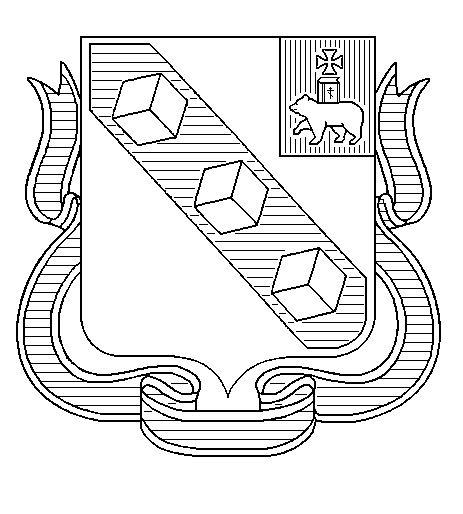 